PaństwoMiastoSanktuariumObiekt kultuRok/Wiek powstaniaAndora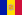 MeritxellSanktuarium MB w Meritxellfigurka MB z Meritxell patronki AndoryArgentyna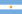 LujánSanktuarium Matki Bożej w Lujánfigura MB Niepokalanie PoczętejAustria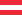 BergheimSanktuarium Maria Plain (Salzburg)Obraz MB PlainXVII w.AustriaGöstritzKościół Pielgrzymkowy Maria Schutzfigura MBXVIII w.AustriaMaria LuggauSanktuarium MB Bolesnej z LuggauObraz Wniebowzięcia MB i figurka MB Bolesnej (Pieta)XVI w.AustriaMaria TaferlSanktuarium MB w Taferlfigura MB Bolesnej (Pieta)XVIII w.AustriaMariazellBazylika w Mariazellfigura MB z DzieciątkiemXII w.AustriaWiedeńKatedra św. Szczepana w Wiedniuobraz MB z Pócs1676Belgia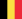 BanneuxSanktuarium Matki Bożej UbogichMB UbogichBelgiaHalleSanktuarium MB Pani z Hallefigura Czarnej MadonnyXIII w.BelgiaScherpenheuvel - MontaiguSanktuarium MB Łaskawejfigura Matki BożejXV w.Białoruś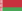 BaranowiczeSanktuarium Matki Bożej Fatimskiej w Baranowiczach1998BiałoruśBarkułabowoMonaster Wniebowstąpienia Pańskiego w BarkułabowieBarkułabowska Ikona Matki Bożej1648BiałoruśBiałyniczeSanktuarium Matki Bożej BiałynickiejKopia Obrazu Matki Bożej Białynickiej1634, 1995BiałoruśBrasławSanktuarium Matki Bożej BrasławskiejObraz MB BrasławskiejXV w., 1832BiałoruśBrześćSanktuarium Matki Bożej BrzeskiejObraz MB BrzeskiejBiałoruśBudsławKościół Wniebowzięcia NMP w BudsławiuObraz MB BudsławskiejXVI w.BiałoruśGrodnoKościół Matki Bożej Anielskiej i klasztor Franciszkanów w GrodnieObraz Matki Bożej Trzykroć PrzedziwnejBiałoruśGrodnoBazylika katedralna św. Franciszka Ksawerego w GrodnieObraz Matki Bożej KongregackiejXVII w.BiałoruśGudogajSanktuarium Matki Bożej Szkaplerznej w GudogajuObraz Matki Bożej GudogajskiejXVII w.BiałoruśŁohiszynSanktuarium Matki Bożej Królowej Polesia w ŁohiszynieObraz Matki Bożej ŁohiszyńskiejXVII w.BiałoruśTrokieleSanktuarium Matki Bożej Trokielskiej Królowej Rodzin w TrokielachObraz Matki Bożej TrokielskiejXVI w.BiałoruśŻodzinoSanktuarium Matki Bożej Fatimskiej w ŻodzinieFigura MB Fatimskiej2003BiałoruśŻyrowiczeMonaster Zaśnięcia Matki Bożej w ŻyrowiczachŻyrowicka Ikona Matki Bożej1493Boliwia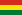 CopacabanaBazylika Matki Bożej Gromnicznej z Copacabanyfigura Dziewicy z CopacabanyXVI w.BoliwiaQuillacolloSanktuarium MB z UrqupiñaObraz MB z Urqupiña Patronki Jedności Narodowej BoliwiiXVIII w.BoliwiaViachaKościół MB w Viachafigurka Matki Bożej z LetaníasBośnia i Hercegowina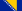 MedziugorieKościół św. Jakuba w Medziugoriefigura MB w Tihaljinie1981Brazylia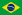 AparecidaBazylika Matki Bożej w Aparecidziefigura Matki Bożej z Aparecidyok. 1650Chiny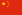 SzanghajBazylika Wspomożycielki Wiernych na Sheshanfigura Madonny z DzieciątkiemChorwacja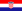 Marija BistricaSanktuarium MB Śnieżnej w Mariji Bistricyfigura MB Bystrzyckiejkoniec XV w.ChorwacjaSinjSanktuarium Matki Bożej Sinjskiejobraz MB z SinjaXVI w.Czechy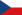 FilipovBazylika MB WspomożycielkiMiejsce objawienia MB i uzdrowienia Magdaleny KadeXIX w.CzechyFrydek-MistekBazylika Nawiedzenia Najświętszej Maryi Panny we Frydku-Mistkufigura MB FrydeckiejXVII w.CzechyPrzybramBazylika Wniebowzięcia NMP w Przybramiefigura Matki Bożej z DzieciątkiemCzechyStará BoleslavKościół Wniebowzięcia NMPobraz MBCzechyHejniceCzeskie Mariazellfigura MB Wspaniałej MatkiXIV w.CzechySvatý HostýnSanktuarium Wniebowzięcia NMPobraz MB HostyńskiejXVI w.CzechySvatý KopečekSanktuarium Nawiedzenia Marii Pannyfigurka Matki BożejXVII w.Francja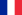 La SaletteSanktuarium w La Salettefigura Matki Bożej PłaczącejXIX w.FrancjaLe Puy-en-VelaySanktuarium MBfigura MB Naszej PaniXIII w.FrancjaLourdesSanktuarium MB w Lourdesfigura MB z Lourdes1864FrancjaParyżKaplica Sióstr Miłosierdzia w Paryżufigura MB Cudownego MedalikaFrancjaParyżKościół MB Zwycięskiej w ParyżuNiepokalane Serce MaryiFrancjaRocamadourBazylika Zbawicielafigura Czarnej MadonnyGrecja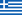 TinosCerkiew Panagia EvangelistriaIkona Panagia Evangelistria Naszej Pani od Dobrych Wieści(I w.)Hiszpania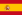 AlmonteSanktuarium Dziewicy z El Rocíofigura MB z DzieciątkiemXIII w.HiszpaniaCandelariaBazylika Matki Bożej w Candelariifigura MB z Dzieciątkiem z CandelariiXIII w.HiszpaniaChipionaSanktuarium - Nuestra Señora de Reglafigura Czarnej Madonny patronki żeglarzyHiszpaniaCovadongaKaplica w grocie w Covadongafigura MB z CovadongaHiszpaniaEl RocíoSanktuarium NMP z El Rocíofigurka MBXIX w.HiszpaniaGuadalupeKrólewski Klasztor Matki Bożej z Guadalupefigura MB z Dzieciątkiem z GuadalupeHiszpaniaMontserratBazylika MB z Montserratfigura Madonny z MontserratXII w.HiszpaniaSaragossaBazylika Nuestra Señora del Pilarfigura MB z PilarXV w.HiszpaniaTorreciudadSanktuarium w Torreciudadfigura MB Królowej AniołówXI w.HiszpaniaWalencjaBazylika MB Patronki OpuszczonychFigura MB Opuszczonych Patronka WalencjiXVII w.Holandia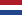 HeilooSanktuarium Matki Boskiej Nieustającej Pomocy w Heiloofigura MB Nieustającej PomocyIndie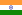 VelankanniSanktuarium Matki Bożej Uzdrowienia Chorychfigura MB Uzdrowienia ChorychIrlandia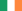 KnockBazylika w KnockMB z KnockXIX w.Izrael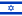 BetlejemGrota MlecznaIzraelDeir RafatSanktuarium Królowej PalestynyIzraelJerozolimaSanktuarium Narodzenia NMP (Kościół św. Anny)krypta NarodzeniaIzraelJerozolimaKościół Wniebowzięcia NMP w Dolinie JozafataGrób MaryiIzraelJerozolimaKościół Zaśnięcia NMP na Syjoniekrypta Zaśnięcia z figurą MB ZasypiającejIzraelJerozolimaKościół Nawiedzenia w En Keremkrypta (dom św. Elżbiety)IzraelKarmelKościół Stella Maris na Górze Karmelfigura MB Gwiazdy Morza1936IzraelNazaretBazylika Zwiastowania Pańskiego w NazarecieGrota ZwiastowaniaIzraelNazaretKaplica Trwogi Najświętszej Maryi PannyIzraelNazaretCerkiew Archanioła Gabriela w NazarecieŹródło NMPJaponia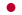 AkitaSanktuarium Pani Wszystkich Narodówfigura MB PłaczącejKazachstan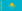 OziornojeSanktuarium MB Królowej Pokoju w OziornojeMB Królowa PokojuKenia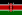 NairobiSanktuarium Matki Bożej Wspomożenia WiernychLiban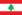 HarisaSanktuarium Matki Bożej Pani Libanuposąg MB Pani LibanuLitwa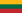 SzydłowoSanktuarium MB Szydłowskiejobraz Madonny z DzieciątkiemXVII w.LitwaTrokiKościół Nawiedzenia NMP w Trokachobraz MB TrockiejXVI w.LitwaWilnoOstra Brama w WilnieObraz MB OstrobramskiejXVII w.Łotwa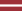 AgłonaBazylika Wniebowzięcia NMP w Agłonieobraz MB Agłońskiejpocz. XVII w.Meksyk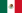 GuadalupeBazylika MB z Guadalupewizerunek MB z Guadalupe1531Niemcy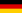 AltöttingKościół MB Łaskawej w Altöttingfigura Czarnej MadonnyXIV w.NiemcyKevelaerSanktuarium Matki Bożej Pocieszycielki Strapionychobraz MB z KevelaerNiemcyMaria VesperbildKościół Pielgrzymkowy Maria Vesperbildrzeźba MB Bolesnej (Pieta)XVII w.NiemcyPasawaSanktuarium MB Wspomożycielki (Maria Hilf)obraz MB z DzieciątkiemNiemcyRalbitz-RosenthalSanktuarium w Ralbitz-Rosenthalfigura MB z RosenthalNiemcyTelgteSanktuarium Matki Bożej BolesnejPieta MB BolesnejXIV w.Południowa Afryka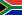 NgoméSanktuarium Matki Bożej w NgoméMB Tabernakulum NajwyższegoPortugalia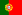 Arcos de ValdevezSanktuarium Santa Maria de la Penedafigura MBXVIII w.PortugaliaFátimaSanktuarium MB Fatimskiejfigura MB FatimskiejXX w.Rosja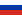 JarosławCerkiew Fiodorowskiej Ikony Matki Bożej w JarosławiuFiodorowska Ikona Matki BożejRosjaMoskwaSobór Zaśnięcia Matki Bożej w MoskwieWłodzimierska Ikona Matki BożejXII w.Rwanda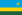 KibehoSanktuarium Matki Bożej Słowa w KibehoMB z KibehoSłowacja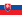 LewoczaSanktuarium Mariánska horafigura MadonnyXV w.SłowacjaLitmanowaSanktuarium MB Litmanowskiejobraz MBXX w.SłowacjaMariankaSanktuarium NMP Mariatalskiejfigurka Matki Bożej z DzieciątkiemXiV w.SłowacjaŠaštín-StrážeNarodowe Sanktuarium MB Siedmiobolesnej Słowacjifigura MB Bolesnej (Pieta)XVIII w.SłowacjaStaré HorySanktuarium Narodzenia NMPfigurka MB z DzieciątkiemXV w.Słowenia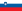 Ptujska GoraKościół Maryi Dziewicy w Ptujskiej Gorzepłaskorzeźba Madonny z DzieciątkiemXIV w.Stany Zjednoczone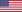 DoylestownSanktuarium Matki Bożej Częstochowskiej w DoylestownObraz MB CzęstochowskiejStany ZjednoczoneWaszyngtonBazylika Niepokalanego Poczęcia w WaszyngtonieSzwajcaria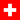 EinsiedelnKościół opactwa Einsiedelnfigura MB z Dzieciątkiemok. 1450Turcja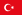 EfezDom Marii DziewicyUkraina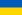 BerdyczówKościół Niepokalanego Poczęcia Najświętszej Maryi Panny w Berdyczowieobraz MB BerdyczowskiejXVII w.UkrainaLwówKatedra Łacińska we Lwowieobraz MB Łaskawej1598Wenezuela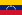 GuanareSanktuarium w Guanareobraz MB z CoromotoXVII w.Węgry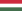 MáriapócsBazylika w Máriapócsobraz MB Płaczącej z MáriapócsWielka Brytania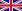 LondynKościół św. Andrzeja Boboliobraz MB Kozielskiej1941Wielka BrytaniaWalsinghamSanktuarium w Walsinghamfigura MB z DzieciątkiemWietnam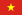 La VangSanktuarium Matki Bożej w La VangMB z La VangWłochy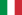 BoloniaSanktuarium Madonna di San LucaObraz MBXII w.WłochyBraSanktuarium MB w Brafigura MB KwiatówWłochyCagliariSanktuarium Matki Bożej z Bonariafigura MB z DzieciątkiemXIV w.WłochyCrosiaSanktuarium MB Miłosierdzia - Mater Dolorosafigura MB Bolesnej (Pieta)WłochyLoretoSanktuarium Santa Casa w Loretofigura MB LoretańskiejWłochyMentorellaSanktuarium Matki Bożej Łaskawej w Mentorellifigura MB ŁaskawejXII w.WłochyMontevergineSanktuarium di Santa Maria Monteverginebizantyńska ikona Czarnej Madonny, znana jako „Madonna Bruna” lub „Mamma Schiavona"1290WłochyOropaSanktuarium w Oropafigura Czarnej MadonnyXIII w.WłochyPompejeBazylika w Pompeiobraz MB Pompejańskiej Królowej Różańca ŚwiętegoXIX w.WłochyRzymBazylika Matki Bożej Ołtarza Niebiańskiego w Rzymieobraz MBWłochyRzymBazylika Matki Bożej Większejobraz MB ŚnieżnejXII w.WłochyRzymSanktuarium Madonny Boskiej Miłości (Divino Amore)fresk MB MiłościXIII w.WłochySyrakuzySanktuarium Matki Bożej Płaczącej w Syrakuzachpłaskorzeźba Niepokalanego Serca Maryi jako MB PłaczącejXX w.Wybrzeże Kości Słoniowej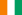 JamusukroBazylika Matki Boskiej Królowej Pokoju w JamusukroMB Królowa Pokoju